جامعة الملك سعود						                                         مفردات المقرر: تاريخ الدولة العباسية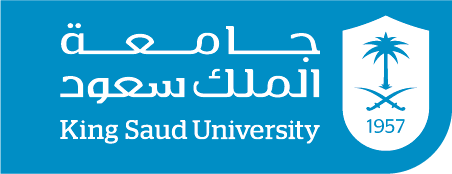 كلية الآداب                                                                                                              الفصل الدراسي: الاول                                                                                                           السنة الدراسية:1438-1439هـمعلومات المحاضر:معلومات المقرر:طرق التقييم:*التأكيد على ضرورة حصول الطالبات على 80% من درجات الأعمال الفصلية قبل تاريخ الاعتذار.الخطة الأسبوعية:القوانين:1/لا يعاد الاختبار الفصلي إلا بعذر طبي رسمي.2/التأخر عن المحاضرة 15 دقيقة يسجل غياب وان حضرت الطالبة.ابتسام علي العمرياسم المحاضرالاحد/الثلاثاء/الخميس:9 /10الساعات المكتبية1S60رقم المكتبebtalamri@ksu.edu.saعنوان البريدي الإلكترونيتاريخ الدولة العباسية اسم المقرر(342ترخ) رقم المقرريدرس المقرر الدعوة العباسية وقيام الخلافة العباسية وخلفاء العصر العباسي الاول وعلاقات الدولة الخارجية واهم منجزاتها توصيف المقرر1/ان تتعرف الطالبة على تاريخ الدولة العباسيه وأوضاع قيامها واشهر خلفاء العصر العباسي الاول ؛وجهودهم في تثبيت الحكم وما قابلهم من ثورات والعصر العباسي الثاني والعناصر التي سيطرت على الحكم,وما وصل الية المسلمون اثناء حكم العباسيين من ازدهار علمي في مختلف مجالات الحياة2/تنمية قدرة الطلبة على استيعاب الاحداث العالمية وتحليلها 3/ تنمية قدرة الطلبة على التعامل مع المصادر العربية والغربية المترجمةنواتج التعلم (المنصوص عليها في توصيف المقرر)1_محمد سهيل طقوش :تاريخ الدولة العباسية2_امينة البيطار :دراسات في تاريخ الخلافة العباسية3_فاروق عمر فوزي:الخلافة العباسية عصر القوة والازدهار/الخلافة العباسية في العصور المتاخرةالكتب الرئيسية 1_محمد بن جرير الطبري:تاريخ الرسل والملوك2_ابن الاثير: الكامل في التاريخ3_مصطفى شاكر: في التاريخ العباسي دمشق4_ابن كثير :البداية والنهاية في التاريخالمراجع التكميلية (إن وجد)تاريخ التغذية الراجعة(تزويد الطالبات بالنتيجة)*تاريخ التقييمتقسيم الدرجاتالنوعخلال الفصل الدراسي10الواجباتخلال الفصل الدراسي10اختبارات قصيرةالشهر الاول يوم الثلاثاء11/2 الشهر الثاني يوم الثلاثاء 17/340اختبارات فصلية7/4/1439 يوم الاثنين40اختبار نهائيالعـنـوان الأسبوعالحذف والاضافة1التعريف بالمقرر ومتطلباته2الدعوة العباسية ومراكزها الهامة وتنظيم الدعوة3الدعوة العباسية ومراكزها الهامة وتنظيم الدعوة4المرحلة العلنية وحروب الدعوة وقيام الخلافة العباسية 5خلفاء العصر العباسي الاول6مواقف الخلفاء العباسيين في العصر العباسي الاول من الثورات والفرق والمذاهب المختلفة الاهداف7مواقف الخلفاء العباسيين في العصر العباسي الاول من الثورات والفرق والمذاهب المختلفة الاهداف8علاقات الدولة العباسية الخارجية 9علاقات الدولة العباسية الخارجية10العصر العباسي الثاني وسيطرة العناصر غير العربية على الحكم 11العصر العباسي الثاني وسيطرة العناصر غير العربية على الحكم12اهم المنجزات الحضارية لدولة العباسية 13اهم المنجزات الحضارية لدولة العباسية14أسبوع المراجعة 15